Background: The DEC Human Health Criteria (HHC) Technical Workgroup has been discussing the relevance of marine mammal consumption when establishing a fish consumption rate, bioaccumulation factor for the HHC formula, and relative source contribution. EPA has not dictated a need to consider marine mammals as part of the HHC 2000 methodology. ADF&G-Subsistence has completed a statistical analysis of the ADF&G Community Harvest Database to determine consumption (use) of marine mammals by Alaskans across the different management regions. The preliminary analysis is fairly intuitive; some subsistence practitioners rely more on marine mammals than others.Due to the complexity of this issue WQS staff with the assistance of Drs. Deglin and Verbrugge have developed a limited set of options for the HHC Workgroup to consider. These options may not represent the entire universe of options available but rather what is within the range of technical expertise of DEC to apply at this time. Options:  The following are three aspects of the human health criteria formula that relate to the treatment of marine mammals. I. Fish Consumption Rate (FCR) Options for the Workgroup to considerSimple adoption of fish consumption values without consideration of marine mammals  Essentially- status quo. Species-specific consumption concerns would be addressed by federal/state guidance as warranted- similar to fish consumption guidelines. Pro: Acknowledges the fact that the EPA HHC methodology is not designed to include marine mammals in FCR.  Including marine mammal consumption would require complex research and calculations to accurately account for widely varying contaminant levels among animals of a same species and among different tissues within an individual animal. Essentially, if we can’t do it “right” we shouldn’t do it.   Also, with a few exceptions such as harbor seals, marine mammals are getting their contaminant loads from global sources, not from ADPES discharges.Con: Could be controversial in places where marine mammal consumption exceeds fish consumption and people feel that they are not being protected as some species may accumulate contaminates from nearshore waters. Adopt a percentage of marine mammals as FCR (seals and belugas) based on habitat (resides primarily in waters of CWA jurisdiction)Acknowledges the fact that certain species are considered to be predominately residing in state waters and exposed to pollutants in those watersPro: Acknowledges the role of marine mammals as part of general diet in a manner similar to certain fish species. Con: Does not resolve the fact that marine mammal tissue (e.g. organs, muscle, blubber) harbors different levels of contaminants. DEC will need to establish a process for making a tissue-specific adjustment to the bioaccumulation factor (BAF). This method is also based on the assumption that the contaminants body burden of marine mammals stems from chemical discharge to Alaska waters only, discounting global distillation.Full inclusion of marine mammalsPro: Treats marine mammals as other aquatic species that may be exposed to chemicals in state waters.Con: Will require extensive research on the part of DEC to develop appropriate bioaccumulation factors for different tissue types (organs, blubber, muscle…). II. Bioaccumulation (BAF) options to considerIf DEC chooses to exclude Marine MammalsDEC would still need to either adopt EPA approach of using Trophic Level 2-4 values or adopt Trophic Level 4 (more conservative) approachIf DEC chooses to include marine mammals and develop a tissue specific-adjusted BAF May result in a range of BAF values depending on the tissue (e.g., blubber, liver) and other species specific information.Consumption rates would also need to be determined for different tissues. This could be complicated by regional variations in the consumption of different tissues.The science may be available but is generally outside of DEC’s expertise.III. Relative Source Contribution options to considerRegardless of whether marine mammals are or are not adopted, the Relative Source Contribution would remain at the EPA-recommended value of 0.2. This is due to the degree of uncertainty associated with exposure due to the consumption of various types of tissue from marine mammals. There is potential for this value to be revised on a site-specific basis should significantly less marine mammal consumption take place. Other factors to consider:At no time has EPA said that DEC must include marine mammals as part of FCR. This was a question that DEC raised but Total exposure levels should remain below the reference doseNot all marine mammals reside primary in state watersMany belugas, seals, belugas, sea lions, and walrus doBowhead do notMuch of the literature focuses on MeHg or legacy chemicals, most of which accumulate in the arctic by global distillation. Chemicals found in marine mammals have been documented to be concentrated in certain body parts (liver, kidney) in certain species, and spanning large concentration ranges in a same type of tissue. It is not possible to generalize how chemicals with HHC affect marine mammals. Majority of marine species from state waters that are regularly consumed are Trophic Level 3.8/4Target Population concernAppears that high fish consuming populations are lower marine mammal consumersInverse applies for high marine mammal consuming populationsPreliminary Data from ADF&G pertaining to marine mammal consumption based on Community Subsistence Information System database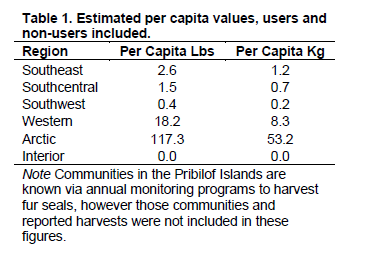 Comments: Would be beneficial to see these values when only consumers are noted- similar to what we are proposing for a statewide target population. Consumption by Species by Consumers within that RegionAppears that there is a general decline in the take of seal/sea lions across the state with the exception of Kodiak. Generally related to a decrease in number of hunters. On Kodiak it appears that the decline in take is related to hunter success rather than the total number of hunters participating. Consumption in the interior is very hard to determine as harvest by residents generally does not occur- meat is acquired via trade/barter/gift. This may lead to over/under reporting by residents. This issue is likely to occur in other areas as well as there is a limited number of actual hunters compared to individuals who “use” the resource. Contaminant information by Species RegionUsedValue derived from Per Capita LbsSoutheast Harbor Seal (19.8%)Harbor Seal (100%)Southcentral Harbor Seal (9.9%)Stellar Sea Lion (3.0%)Harbor Seal (70%)Stellar Sea Lion (30%)Southwest Beluga (9.8%)Beluga (100%)NOTE: This seems odd since seals/sea lions are commonly taken for subsistence on Kodiak. WesternBearded Seal (19.3%)Ribbon Seal (2.8%)Ringed Seal (15.4%)Spotted Seal (20.8%)Walrus (13.3%)Beluga (17.6%)Bearded Seal (33%)Ribbon Seal (.5%)Ringed Seal (14%)Spotted Seal (19%)Walrus (14%)Beluga (19%)ArcticPolar Bear (6.7%) Bearded Seal (41%)Ringed Seal (0.9%)Spotted Seal (11.6%)Sea Otter (0.5%) Beluga 32.4%)Bowhead (48.9%)Polar Bear (0.6%) consumed?Bearded Seal (29%)Ringed Seal (3%)Spotted Seal (6%)Sea Otter (12%) consumed?Beluga (5%)Bowhead (47%)Interior (43% of total pop recorded use) Assumes most of this is via trading rather than actual takeNOTE- No Per Capita Lbs recorded- assumes that some consumption took place but the amount may be limitedBearded SealHarbor SealSpotted SealUnknown sealSea OtterWalrusBelugaBowheadUnknownSpeciesContaminantsBearded Seal- TL3.8Generally not noted to haul out on land although there are exceptions. Shallow water feeding Bx.Unknown if this equates to nearshore v. offshore feedingContaminant testing occurred on liver, kidney, and muscle tissueElevated cadmium and mercuryLowest levels of total HCH (hexachlorocyclohexane), DDT, and PCBs (polychlorinated biphenyls). Second lowest level of CHL (chlordanes). Lowest levels of PBDEs. Levels of contaminants are generally lower than other ice seal species harvested in AKHarbor Seals- TL4.0The harbor seal is a useful model species for studies of contamination of the marine food contaminant web and potential environmental health effects. Harbor seals tend to feed on species of fish that are coastal and, in contrast to many other phocids, they tend to migrate locally, staying close to their coastal feeding and haul-out areas, and using bays and estuaries for resting, foraging, and reproductionPCB and DDE noted. Strongly related to sex and age (older males > concentrations)Limited data is available to make generalized statements about contaminants in seals other than the fact that certain contaminants may be concentrated in certain tissue/organs, and that a wide range of values are recorded-similar to that of other aquatic species. Studies of harbor seals in Bristol Bay noted the presence of PCB and DDE but no sources. Concentrations were lower than reported in marine mammals elsewhere. Seals had greater concentrations of contaminates than spotted seals (Neale 2009). Attributed to feeding at a higher trophic level/in coastal areasBelugas-TL3.8Comprise a significant part of SW, Western, and Arctic Alaska diet.Cook Inlet species considered to be near shore foragers. Likely to be representative of belugas in generalBecker (2001) notes levels of contaminants such as PCBs and chlorinated pesticides. 